WCJC Student Syllabus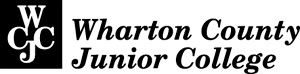 June 2017 RevisionCourse InformationPrerequisites:General Education Core Objectives:Critical Thinking Skills (CT) - creative thinking, innovation, inquiry, and analysis, evaluation and synthesis of informationCommunication Skills (COM) - effective development, interpretation and expression of ideas through written, oral and visual communicationSocial Responsibility (SR) - intercultural competence, knowledge of civic responsibility, and the ability to engage effectively in regional, national, and global communitiesPersonal Responsibility (PR) - ability to connect choices, actions and consequences to ethical decision-makingHistory Department Student Learner Outcomes: Upon successful completion of this course, students will:Create an argument through the use of historical evidence.Analyze and interpret primary and secondary sources.Analyze the effects of historical, social, political, economic, cultural, and global forces on this period of United States history.For definitions of the terms above, use the Syllabus & Success Assignment.Required Course Materials: This textbook is required for all written assignments: David M. Kennedy, Lizabeth Cohen, and Mel Piehl, The Brief American Pageant: A History of the Republic, 9th edition. It is the one-volume edition containing 41 chapters and is used for both History 1301 and History 1302. The ISBN is 9781337124645; however, that ISBN is a “bundle” and includes both the textbook and an online program called Mindtap. In this course, we will not use Mindtap.Method of Instruction: This course uses Learning Quizzes, Lessons, writing assignments, and other course work to help you learn the essentials of history, but also to prepare you for the world of work or, if that is your goal, for further academic study. You can:Master basic concepts and content that help you figure out what is happening in the world you live inPractice skills at learning new and varied things, something essential in a rapidly changing world where workers may have to retrain many times Develop skills necessary as a successful decision maker about your own life and about your own voteStrengthen practical skills in reading, problem-solving, and writing that are necessary for all those roles.Semester and YearCRN Course Prefix, Num. and TitleInstructorTelephoneEmail / WebpageOffice Hours / LocationClass Days / Time / LocationCourse Catalog DescriptionInstructor’s Grading FormulaInstructor’s Grading ScaleInstructor’s Attendance PolicyADA StatementThe college will make reasonable accommodations for students with documented disabilities. Students wishing to receive accommodations must contact the Office of Disability Services, located in the Pioneer Student Center, Room 313, at the Wharton campus or by phone at (979) 532-6384. Students must request accommodations from the Office of Disability Services prior to each semester. Please note that accommodations provided are not retroactive. Additional information can be found on the web at the Office of Disability Services (opens in same window/tab). Link Address: http://wcjc.edu/About-Us/administration/offices/student-services/disability-services.aspx. Misconduct Statement Misconduct for which discipline may be administered at WCJC includes, but is not limited to, cheating, plagiarism, or knowingly furnishing false information to the college (plagiarism and cheating refer to the use of unauthorized books, notes, or otherwise securing help in a test, copying tests, assignments, reports, or term papers).Last Day to Drop with a “W”